KATA PENGANTARSebagai acuan di dalam Pengisian KRS bagi Mahasiswa baru di Fakultas Tarbiyah dan Ilmu Keguruan, maka disusunlah standar operasional prosedur ini sebagai Pedoman di FTIK.Semoga Standar Operasional Prosedur ini bermanfaat dan dapat menjadi rujukan dalam di Fakultas Tarbiyah dan Ilmu Keguruan IAIN Palopo. WassalamFakultas Tarbiyah dan Ilmu KeguruanIAIN PALOPODekan,Drs. Nurdin K, M.Pd.NIP. 19681231 199903 1 014DAFTAR ISII. TUJUANStandar Operating Procedur ini bertujuan untuk memberikan penjelasan mengenai : Prosedur pengisian KRS bagi mahasiswa baru Fakultas Tarbiyah dan Ilmu Keguruan IAIN PalopoII. RUANG LINGKUPStandar Operating Procedure ini meliputi :1. Prosedur pengisian KRS2. Mahasiswa yang telah membayar lunas SPP semester berikutnya3. Mahasiswa yang akan mengisi Kartu Rencana Studi (KRS)III. TANGGUNG JAWAB DAN WEWENANG1. Dekan Fakultas Tarbiyah dan Ilmu Keguruan2. Wakil Dekan Bidang Akademik dan Pengembangan Lembaga3. Ketua Prodi 4. Kepala Bagian Tata Usaha5. Kepala sub bagianAkademikIV. DEFINISIPengisian Kartu Rencana Studi (KSRS) adalah prosedur pemenuhan mata Kuliah bagi mahasiswa yang telah melakukan pendaftaran ulang dan akan mengikuti program semester berikutnya sebagai kewajiban yang harus ditunaikan untuk mendapatkan hak-hak akademiknya.V. RINCIAN PROSEDURMengisi KRS Secara online Mengesahkan KRS kepada dosen Penasehat Akademik dan Ketua ProdiMenginput dan melaporkan Rekap Mahasiswa yang telah melakukan Pengisian KRS.Mendata, mengolah, dan mengarsipkan Rekap Pengisian KRS dari setiap Jurusan untuk pembuatan Pelaporan Rutin.VI. RUJUKAN1. Pedoman Edukasi IAIN Palopo2. Instrumen Akreditasi BAN-PTBAGAN ALIR DAN INSTRUKSI KERJA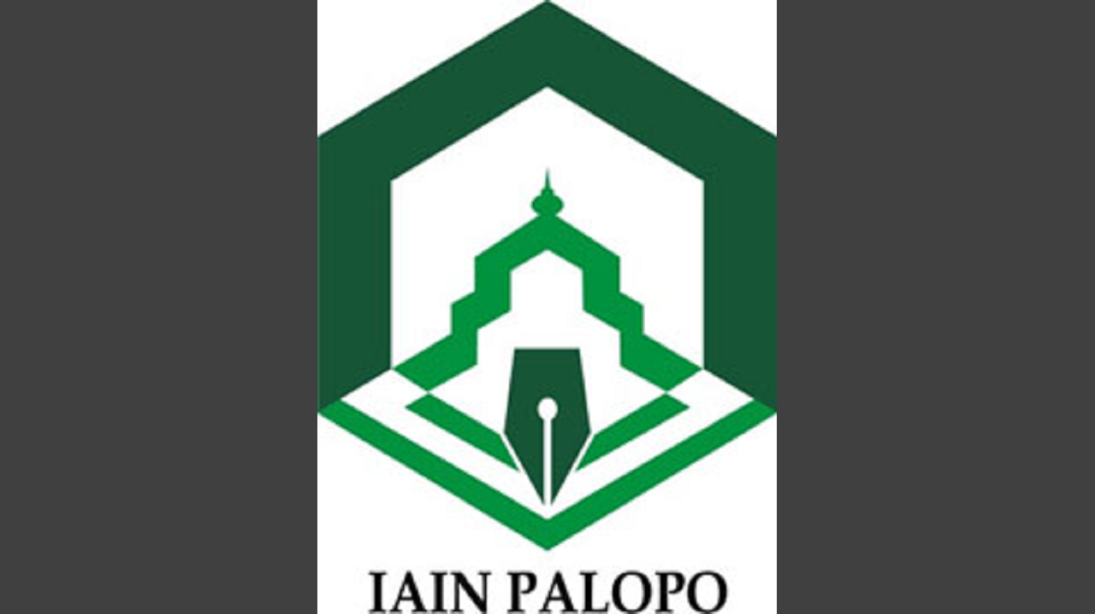 STANDAR OPERASIONAL PROSEDURPENGISIAN KRS BAGI MABAFAKULTAS TARBIYAH DAN ILMU KEGURUANSOP FTIK - 010Dokumen Internal INSTITUT AGAMA ISLAM NEGERI PALOPOFAKULTAS TARBIYAH DAN ILMU KEGURUANJln. Agatis Tlp. 0417-22076 Balandai Kota PalopoSTANDAR OPERASIONAL PROSEDURPENGISIAN KRS BAGI MABAFAKULTAS TARBIYAH DAN ILMU KEGURUANNoAktivitasPelaksanaPelaksanaPelaksanaPelaksanaPelaksanaPelaksanaMutu BakuMutu BakuMutu BakuKet.NoAktivitasMahasiswaBagian KeuanganPenasehat AkademikKetua/ Sekretaris ProdiStaf Pelaksana /Sekretaris ProdiSubbag Akademik FakultasKelengkapanWaktuOutput1Melakukan Pengisian dan Mencetak KRS (Kartu Rencana Studi) ID PenggunaPassword10 menitPrint out KPS2Mengesahkan  KPS (Kartu Program Studi) kepada Dosen Pembimbing Akademik dan Ketua Program StudiPrint out KPS30 menitKPS ditanda tangani3Menginput dan melaporkan Rekap Mahasiswa yang telah melakukan Pengisian KRS.KRS ditanda tangani 10  menitData mahasiswa diinput dan dilaporkan4Mendata, mengolah, dan mengarsipkan	RekapPengisian KRS dari setiap Jurusan untuk pembuatan Pelaporan Rutin.Data mahasiswa diinput dan dilaporkan 1 MingguRekapitulasi Data mahasiswa yang telah melakukan pengisian KRS Rekap Jumlah Mahasiswa Aktif 